 SEMANA DEL 15 AL 19 DE MARZO DE 2021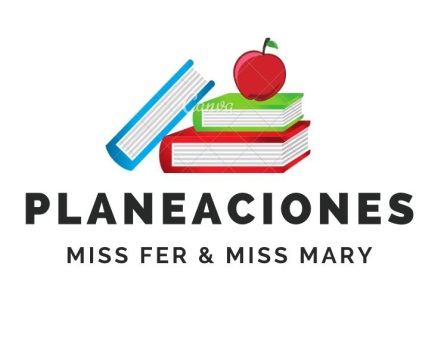 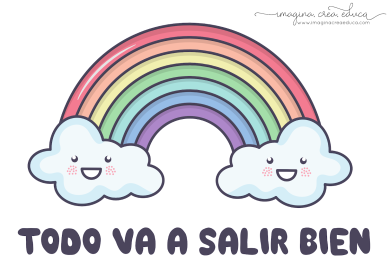  PLAN DE TRABAJOESCUELA PRIMARIA: ___________	SEGUNDO GRADO	MAESTRO (A): _________________NOTA: si aún no tienes los libros de textos, soló realiza las actividades del cuaderno.NOTA: es importante que veas las clases por la televisión diariamente para poder realizar tus actividades. ASIGNATURAAPRENDIZAJE ESPERADOPROGRAMA DE TV ACTIVIDADESSEGUIMIENTO Y RETROALIMENTACIÓNLUNESSuspensión de laboresSuspensión de laboresSuspensión de laboresSuspensión de laboresSuspensión de laboresSuspensión de laboresSuspensión de laboresSuspensión de laboresASIGNATURAAPRENDIZAJE ESPERADOPROGRAMA DE TV ACTIVIDADESSEGUIMIENTO Y RETROALIMENTACIÓNMARTES Lengua maternaPresenta una exposición sobre temas de su localidadPresentando nuestra exposiciónPrepara una exposición sobre un tema de tu comunidad y escribe la información investigada sobre tu cuaderno. Ejemplos de temas: comida típica, danzas típicas, vestimenta, costumbres y tradiciones, sociedad, entre muchos otros temas de interés. Envía evidencias de tus trabajos al whatsApp de tu maestro (a), tienes hasta las 9:00 p.m de cada día.NOTA: no olvides ponerle la fecha a cada trabajo y tú nombre en la parte de arriba.  MARTES MatemáticasEstima, compara y ordena eventos usando unidades convencionales de tiempo: día, semana, mes y año.¿Cómo organizo mis actividades?Realiza una línea del tiempo con las fechas más importantes desde tu nacimiento hasta el día de hoy.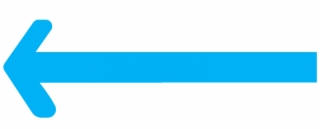 Envía evidencias de tus trabajos al whatsApp de tu maestro (a), tienes hasta las 9:00 p.m de cada día.NOTA: no olvides ponerle la fecha a cada trabajo y tú nombre en la parte de arriba.  MARTESFormación Cívica y ÉticaComprende situaciones que representan desigualdad entre hombres y mujeres y propone una alternativa de solución.Niñas y niños resolvemos conflictosPiensa en una situación de conflicto entre niños y niñas,  plantea tres posibles soluciones al problema, escríbelos en el siguiente diagrama.. 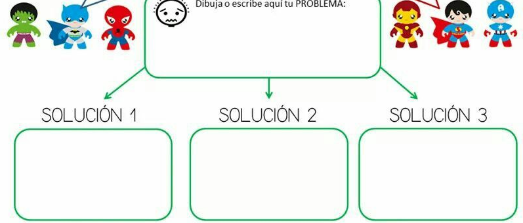 Envía evidencias de tus trabajos al whatsApp de tu maestro (a), tienes hasta las 9:00 p.m de cada día.NOTA: no olvides ponerle la fecha a cada trabajo y tú nombre en la parte de arriba.  ASIGNATURAAPRENDIZAJE ESPERADOPROGRAMA DE TV ACTIVIDADESSEGUIMIENTO Y RETROALIMENTACIÓNMIÉRCOLES  Conocimiento del medioClasifica objetos, animales y plantas por su tamaño y propone acciones para su cuidado (Repaso).Clasificación de plantas y su cuidadoEscribe 3 acciones para cuidar los animales y para cuidar las plantas de tu comunidad. Envía evidencias de tus trabajos al whatsApp de tu maestro (a), tienes hasta las 9:00 p.m de cada día.NOTA: no olvides ponerle la fecha a cada trabajo y tú nombre en la parte de arriba.  MIÉRCOLES  Lengua maternaLee textos narrativos sencillos.Leyendas de aquí y de allá…Consulta en internet y escribe en tu libreta la leyenda de “la llorona”.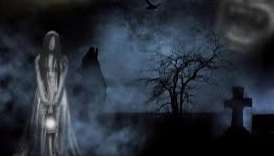 Envía evidencias de tus trabajos al whatsApp de tu maestro (a), tienes hasta las 9:00 p.m de cada día.NOTA: no olvides ponerle la fecha a cada trabajo y tú nombre en la parte de arriba.  MIÉRCOLES MatemáticasCalcula mentalmente sumas y restas de números de dos cifras, dobles de números de dos cifras y mitades de números pares menores que 100.Calculemos el resultadoResuelve las siguientes operaciones en tu libreta.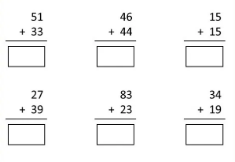 Envía evidencias de tus trabajos al whatsApp de tu maestro (a), tienes hasta las 9:00 p.m de cada día.NOTA: no olvides ponerle la fecha a cada trabajo y tú nombre en la parte de arriba.  ASIGNATURAAPRENDIZAJE ESPERADOPROGRAMA DE TV ACTIVIDADESSEGUIMIENTO Y RETROALIMENTACIÓNJUEVESMatemáticasResuelve problemas de números naturales hasta el 1000¡Jugando con cifras!Resuelve los siguientes problemas en tu cuaderno: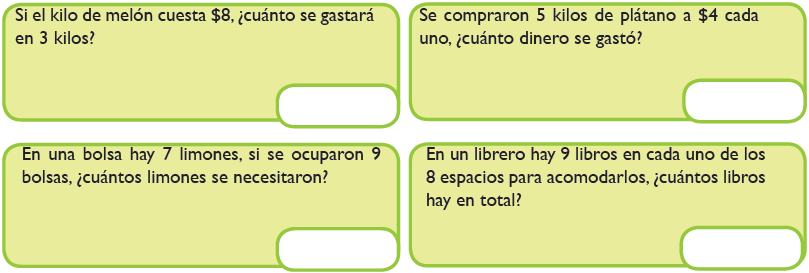 Envía evidencias de tus trabajos al whatsApp de tu maestro (a), tienes hasta las 9:00 p.m de cada día.NOTA: no olvides ponerle la fecha a cada trabajo y tú nombre en la parte de arriba.  JUEVES Conocimiento del medioCompara características de diferentes lugares y representa trayectos cotidianos con el uso de croquis y símbolos propios (Repaso).El viaje de SamuelDescribe el trayecto que realiza Aldo Alejandro de su casa a la escuela, incluye las calles y sitios por los que tiene  que pasar.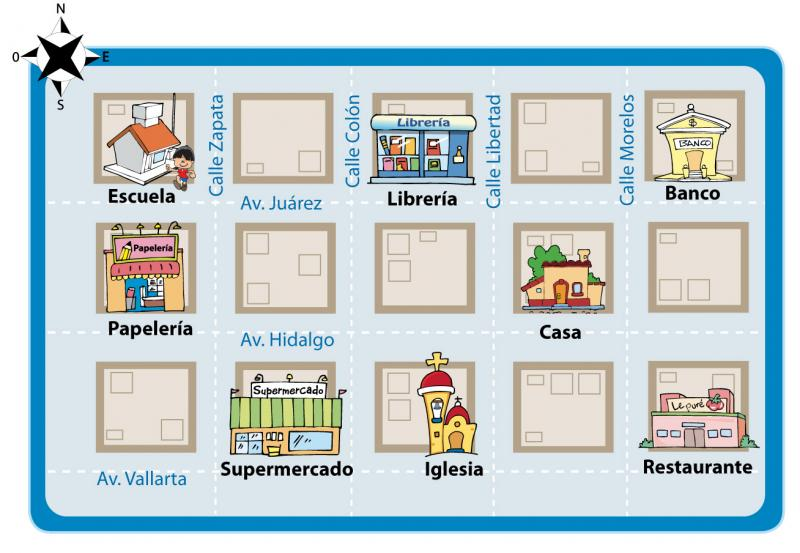 Envía evidencias de tus trabajos al whatsApp de tu maestro (a), tienes hasta las 9:00 p.m de cada día.NOTA: no olvides ponerle la fecha a cada trabajo y tú nombre en la parte de arriba.  JUEVES Lengua maternaIdentifica elementos importantes de la lectura en voz alta.Lectura en voz alta Lee el siguiente texto en voz alta, recuerda respetar los signos ortográficos que contiene el texto. 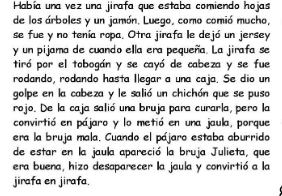 Haz un dibujo en la libreta de lo que comprendiste del texto anterior.Envía evidencias de tus trabajos al whatsApp de tu maestro (a), tienes hasta las 9:00 p.m de cada día.NOTA: no olvides ponerle la fecha a cada trabajo y tú nombre en la parte de arriba.  ASIGNATURAAPRENDIZAJE ESPERADOPROGRAMA DE TV ACTIVIDADESSEGUIMIENTO Y RETROALIMENTACIÓNVIERNES MatemáticasResuelve problemas de números naturales hasta el 1000.Recordemos estrategias para sumar Resuelve los siguientes problemas.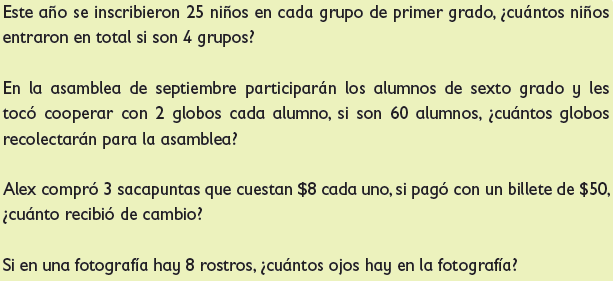 Envía evidencias de tus trabajos al whatsApp de tu maestro (a), tienes hasta las 9:00 p.m de cada día.NOTA: no olvides ponerle la fecha a cada trabajo y tú nombre en la parte de arriba.  VIERNES Conocimiento del medioDescribe costumbres, tradiciones, celebraciones y conmemoraciones del lugar donde vive y cómo han cambiado con el paso del tiempoBenito JuárezInvestiga en un libro o en internet sobre el natalicio de Benito Juárez, después escribe una breve reseña en tu libreta y dibújalo. 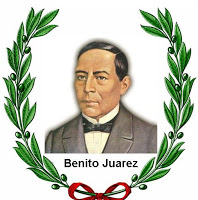 Envía evidencias de tus trabajos al whatsApp de tu maestro (a), tienes hasta las 9:00 p.m de cada día.NOTA: no olvides ponerle la fecha a cada trabajo y tú nombre en la parte de arriba.  VIERNESEducación socioemocionalRecupera su conocimiento sobre las emociones básicas así como las formas en que las utiliza para resolver situaciones del entorno y relacionarse con quienes le rodeanViajando por las emocionesObserva la siguiente imagen y selecciona  5 emociones que te identifican en tu vida diaria. Escríbelas en el cuaderno.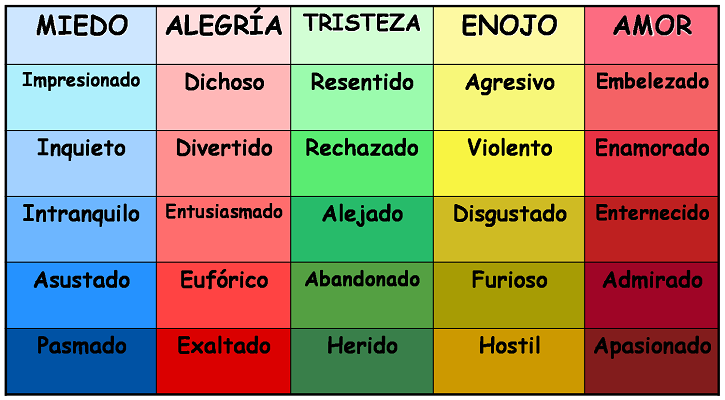 Envía evidencias de tus trabajos al whatsApp de tu maestro (a), tienes hasta las 9:00 p.m de cada día.NOTA: no olvides ponerle la fecha a cada trabajo y tú nombre en la parte de arriba.  Vida saludable Expresa razones acerca de por qué los alimentos procesados ponen en riesgo la salud, en comparación con los alimentos frescos.Verduras contra friturasRealiza un cartel llamativo y colorido con la tematica  “ verduras contra chatarra”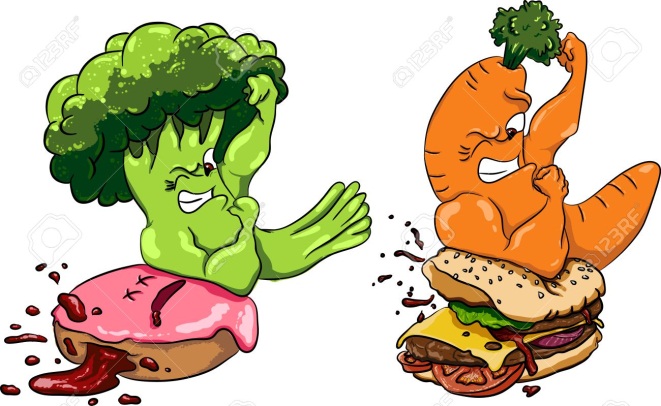 